Lampiran A Rencana Pelaksanaan Pembelajaran ( RPP )Kelas EksperimenNama	 Sekolah	: SMP Negeri 4 Sei RampahMata pelajaran		: MatematikaMateri			: Bangun Datar SegiEmpatKelas / Semester	: VII / GenapTahun 			: 2020/2021Alokasi Waktu 	: Pertemuan 1 ( 1 x 60 menit )Kompetensi IntiMenghargai dan menghayati ajaran yang dianutnya.Menunjukkan perilaku jujur, disiplin, tanggung jawab, peduli (toleransi, gotong royong), santun dan percaya diri dalam berinteraksi secera efektif dengan lingkungan sosial dan alam dalam jangkauan pergaulan dan keberadaannya.Memahami pengetahuan (faktual, konseptual, dan prosedural) berdasarkan rasa ingin tahu tentang ilmu pengetahuan, teknologi terkait kejadian yang tampak mata.Mencoba, mengolah, dan menyajikan dalam ranah konkret (menggunakan, mengurai, merangkai, memodifikasi dan membuat) dan ranah abstrak (membaca, menulis, menghitung, menggambarkan) sesuai yang telah dipelajari.Kompetensi DasarMengamati gambar  untuk merumuskan pengertian,sifat dari persegi panjang dan persegiMenyelesaikan masalah yang berkaitan dengan luas dan keliling persegi panjang dan persegi.Indikator Pencapaian KompetensiMemahami bentuk dan pengertian dari persegi panjang dan persegi Mengenal sifat dari persegi panjang dan persegi Mengenal rumus luas dan keliling persegi panjang dan persegi Mengaitkan rumus untuk menyelesaikan masalah dari persegi panjang dan persegiTujuan PembelajaranSetelah mengikuti proses pembelajaran peserta didik dapat :Menyebutkan pengertian dari persegi panjang dan persegiMenyebutkan sifat-sifat yang terdapat pada persegi panjang dan persegiMengetahui rumus luas dan keliling persegi panjang dan persegiMampu menyelesaikan masalah yang dengan mengaitkan rumus luas dan keliling persegi panjang dan persegi.Materi Pokok Persegi panjang dan persegiModel PembelajaranOsborn dengan teknik BrainstormingSumber / alat Pmbelajaran Buku Matematika kelas VIILembar Kerja Siswa (LKS)White board, spidol, penggaris dan alat tulis lainnyaPenilaian Teknik penilaian dan bentuk InstrumenTeknik penilaian 		: tes tertulisBentuk instrument		: essaySoal tes terlampirLangkah – Langkah PembelajaranRencana Pelaksanaan Pembelajaran ( RPP )Kelas EksperimenNama	 Sekolah	: SMP Negeri 4 Sei RampahMata pelajaran		: MatematikaMateri			: Bangun Datar SegiEmpatKelas / Semester	: VII / GenapTahun 			: 2020/2021Alokasi Waktu 	: Pertemuan 2 ( 1 x 60 menit )Kompetensi IntiMenghargai dan menghayati ajaran yang dianutnya.Menunjukkan perilaku jujur, disiplin, tanggung jawab, peduli (toleransi, gotong royong), santun dan percaya diri dalam berinteraksi secera efektif dengan lingkungan sosial dan alam dalam jangkauan pergaulan dan keberadaannya.Memahami pengetahuan (faktual, konseptual, dan prosedural) berdasarkan rasa ingin tahu tentang ilmu pengetahuan, teknologi terkait kejadian yang tampak mata.Mencoba, mengolah, dan menyajikan dalam ranah konkret (menggunakan, mengurai, merangkai, memodifikasi dan membuat) dan ranah abstrak (membaca, menulis, menghitung, menggambarkan) sesuai yang telah dipelajari.Kompetensi DasarMengamati gambar untuk merumuskan pengertian,sifat dari Jajar Genjang dan Trapesium.Menyelesaikan masalah yang berkaitan dengan rumus luas dan keliling dari Jajar Genjang dan Trapesium.Indikator Pencapaian KompetensiMemahami bentuk dan pengertian dari jajar genjang dan trapesium Mengenal sifat dari jajar genjang dan trapesiumMengenal rumus luas jajar genjang dan trapesiumMengaitkan rumus untuk menyelesaikan masalah dari jajar genjang dan trapesium.Tujuan PembelajaranSetelah mengikuti proses pembelajaran peserta didik dapat :Menyebutkan pengertian dari jajar genjang dan trapesiumMenyebutkan sifat-sifat yang terdapat pada jajar genjang dan trapesiumMengetahui rumus luas dan keliling jajar genjang dan trapesiumMampu menyelesaikan masalah yang dengan mengaitkan rumus luas dan keliling jajar genjang dan trapesium.Materi Pokok Jajar genjang dan TrapesiumModel PembelajaranOsborn dengan teknik BrainstormingSumber / alat Pmbelajaran Buku Matematika kelas VIILembar Kerja Siswa (LKS)White board, spidol, penggaris dan alat tulis lainnyaPenilaian Teknik penilaian dan bentuk InstrumenTeknik penilaian 		: tes tertulisBentuk instrument		: essaySoal tes terlampirLangkah – Langkah PembelajaranRencana Pelaksanaan Pembelajaran ( RPP )Kelas EksperimenNama	 Sekolah	: SMP Negeri 4 Sei RampahMata pelajaran		: MatematikaMateri			: Bangun Datar SegiEmpatKelas / Semester	: VII / GenapTahun 			: 2020/2021Alokasi Waktu 	: Pertemuan 3 ( 1 x 60 menit )Kompetensi IntiMenghargai dan menghayati ajaran yang dianutnya.Menunjukkan perilaku jujur, disiplin, tanggung jawab, peduli (toleransi, gotong royong), santun dan percaya diri dalam berinteraksi secera efektif dengan lingkungan sosial dan alam dalam jangkauan pergaulan dan keberadaannya.Memahami pengetahuan (faktual, konseptual, dan prosedural) berdasarkan rasa ingin tahu tentang ilmu pengetahuan, teknologi terkait kejadian yang tampak mata.Mencoba, mengolah, dan menyajikan dalam ranah konkret (menggunakan, mengurai, merangkai, memodifikasi dan membuat) dan ranah abstrak (membaca, menulis, menghitung, menggambarkan) sesuai yang telah dipelajari.Kompetensi DasarMengamati gambar untuk merumuskan pengertian,sifat dari belah ketupat dan layang-layang.Menyelesaikan masalah yang berkaitan dengan rumus luas dan keliling dari belah ketupat dan layang-layang.Indikator Pencapaian KompetensiMemahami bentuk dan pengertian dari belah ketupat dan layang-layangMengenal sifat dari belah ketupat dan layang-layangMengenal rumus luas belah ketupat dan layang-layangMengaitkan rumus untuk menyelesaikan masalah dari belah ketupat dan layang-layang.Tujuan PembelajaranSetelah mengikuti proses pembelajaran peserta didik dapat :Menyebutkan pengertian dari belah ketupat dan layang-layangMenyebutkan sifat-sifat yang terdapat pada belah ketupat dan layang-layangMengetahui rumus luas dan keliling belah ketupat dan layang-layangMampu menyelesaikan masalah yang dengan mengaitkan rumus luas dan keliling belah ketupat dan layang-layang.Materi Pokok Belah ketupat dan layang-layangModel PembelajaranOsborn dengan teknik BrainstormingSumber / alat Pmbelajaran Buku Matematika kelas VIILembar Kerja Siswa (LKS)White board, spidol, penggaris dan alat tulis lainnyaPenilaian Teknik penilaian dan bentuk InstrumenTeknik penilaian 		: tes tertulisBentuk instrument		: essaySoal tes terlampirLangkah – Langkah PembelajaranSei Rampah,   April 2021Mengetahui						  Kepala Sekolah 	       					PenelitiBahtiar Damanik,S.Pd,M.Pd				Nurul HidayahNIP.196903152005021001 				NPM 171114048Lampiran BRencana Pelaksanaan Pembelajaran ( RPP )Kelas KontrolNama	 Sekolah	: SMP Negeri 4 Sei RampahMata pelajaran		: MatematikaMateri			: Bangun Datar SegiEmpatKelas / Semester	: VII / GenapTahun 			: 2020/2021Alokasi Waktu 	: Pertemuan 1 ( 1 x 60 menit )Kompetensi IntiMenghargai dan menghayati ajaran yang dianutnya.Menunjukkan perilaku jujur, disiplin, tanggung jawab, peduli (toleransi, gotong royong), santun dan percaya diri dalam berinteraksi secera efektif dengan lingkungan sosial dan alam dalam jangkauan pergaulan dan keberadaannya.Memahami pengetahuan (faktual, konseptual, dan prosedural) berdasarkan rasa ingin tahu tentang ilmu pengetahuan, teknologi terkait kejadian yang tampak mata.Mencoba, mengolah, dan menyajikan dalam ranah konkret (menggunakan, mengurai, merangkai, memodifikasi dan membuat) dan ranah abstrak (membaca, menulis, menghitung, menggambarkan) sesuai yang telah dipelajari.Kompetensi DasarMengamati gambar  untuk merumuskan pengertian,sifat dari persegi panjang dan persegiMenyelesaikan masalah yang berkaitan dengan luas dan keliling persegi panjang dan persegi.Indikator Pencapaian KompetensiMemahami bentuk dan pengertian dari persegi panjang dan persegi Mengenal sifat dari persegi panjang dan persegi Mengenal rumus luas dan keliling persegi panjang dan persegi Mengaitkan rumus untuk menyelesaikan masalah dari persegi panjang dan persegiTujuan PembelajaranSetelah mengikuti proses pembelajaran peserta didik dapat :Menyebutkan pengertian dari persegi panjang dan persegiMenyebutkan sifat-sifat yang terdapat pada persegi panjang dan persegiMengetahui rumus luas dan keliling persegi panjang dan persegiMampu menyelesaikan masalah yang dengan mengaitkan rumus luas dan keliling persegi panjang dan persegi.Materi Pokok Persegi panjang dan persegiModel PembelajaranKonvensionalSumber / alat Pmbelajaran Buku Matematika kelas VIILembar Kerja Siswa (LKS)White board, spidol, penggaris dan alat tulis lainnyaPenilaian Teknik penilaian dan bentuk InstrumenTeknik penilaian 		: tes tertulisBentuk instrument		: essaySoal tes terlampirLangkah – Langkah PembelajaranRencana Pelaksanaan Pembelajaran ( RPP )Kelas KontrolNama	 Sekolah	: SMP Negeri 4 Sei RampahMata pelajaran		: MatematikaMateri			: Bangun Datar SegiEmpatKelas / Semester	: VII / GenapTahun 			: 2020/2021Alokasi Waktu 	: Pertemuan 2 ( 1 x 60 menit ) Kompetensi IntiMenghargai dan menghayati ajaran yang dianutnya.Menunjukkan perilaku jujur, disiplin, tanggung jawab, peduli (toleransi, gotong royong), santun dan percaya diri dalam berinteraksi secera efektif dengan lingkungan sosial dan alam dalam jangkauan pergaulan dan keberadaannya.Memahami pengetahuan (faktual, konseptual, dan prosedural) berdasarkan rasa ingin tahu tentang ilmu pengetahuan, teknologi terkait kejadian yang tampak mata.Mencoba, mengolah, dan menyajikan dalam ranah konkret (menggunakan, mengurai, merangkai, memodifikasi dan membuat) dan ranah abstrak (membaca, menulis, menghitung, menggambarkan) sesuai yang telah dipelajari.Kompetensi DasarMengamati gambar untuk merumuskan pengertian,sifat dari Jajar Genjang dan Trapesium.Menyelesaikan masalah yang berkaitan dengan rumus luas dan keliling dari Jajar Genjang dan Trapesium.Indikator Pencapaian KompetensiMemahami bentuk dan pengertian dari jajar genjang dan trapesium Mengenal sifat dari jajar genjang dan trapesiumMengenal rumus luas jajar genjang dan trapesiumMengaitkan rumus untuk menyelesaikan masalah dari jajar genjang dan trapesium.Tujuan PembelajaranSetelah mengikuti proses pembelajaran peserta didik dapat :Menyebutkan pengertian dari jajar genjang dan trapesiumMenyebutkan sifat-sifat yang terdapat pada jajar genjang dan trapesiumMengetahui rumus luas dan keliling jajar genjang dan trapesiumMampu menyelesaikan masalah yang dengan mengaitkan rumus luas dan keliling jajar genjang dan trapesium.Materi Pokok Jajar genjang dan TrapesiumModel PembelajaranKonvensionalSumber / alat Pmbelajaran Buku Matematika kelas VIILembar Kerja Siswa (LKS)White board, spidol, penggaris dan alat tulis lainnyaPenilaian Teknik penilaian dan bentuk InstrumenTeknik penilaian 		: tes tertulisBentuk instrument		: essaySoal tes terlampirLangkah – Langkah PembelajaranRencana Pelaksanaan Pembelajaran ( RPP )Kelas KontrolNama	 Sekolah	: SMP Negeri 4 Sei RampahMata pelajaran		: MatematikaMateri			: Bangun Datar SegiEmpatKelas / Semester	: VII / GenapTahun 			: 2020/2021Alokasi Waktu 	: Pertemuan 3 ( 1 x 60 menit )Kompetensi IntiMenghargai dan menghayati ajaran yang dianutnya.Menunjukkan perilaku jujur, disiplin, tanggung jawab, peduli (toleransi, gotong royong), santun dan percaya diri dalam berinteraksi secera efektif dengan lingkungan sosial dan alam dalam jangkauan pergaulan dan keberadaannya.Memahami pengetahuan (faktual, konseptual, dan prosedural) berdasarkan rasa ingin tahu tentang ilmu pengetahuan, teknologi terkait kejadian yang tampak mata.Mencoba, mengolah, dan menyajikan dalam ranah konkret (menggunakan, mengurai, merangkai, memodifikasi dan membuat) dan ranah abstrak (membaca, menulis, menghitung, menggambarkan) sesuai yang telah dipelajari.Kompetensi DasarMengamati gambar untuk merumuskan pengertian,sifat dari belah ketupat dan layang-layang.Menyelesaikan masalah yang berkaitan dengan rumus luas dan keliling dari belah ketupat dan layang-layang.Indikator Pencapaian KompetensiMemahami bentuk dan pengertian dari belah ketupat dan layang-layangMengenal sifat dari belah ketupat dan layang-layangMengenal rumus luas belah ketupat dan layang-layangMengaitkan rumus untuk menyelesaikan masalah dari belah ketupat dan layang-layang.Tujuan PembelajaranSetelah mengikuti proses pembelajaran peserta didik dapat :Menyebutkan pengertian dari belah ketupat dan layang-layangMenyebutkan sifat-sifat yang terdapat pada belah ketupat dan layang-layangMengetahui rumus luas dan keliling belah ketupat dan layang-layangMampu menyelesaikan masalah yang dengan mengaitkan rumus luas dan keliling belah ketupat dan layang-layang.Materi Pokok Belah ketupat dan layang-layangModel PembelajaranKonvensionalSumber / alat Pmbelajaran Buku Matematika kelas VIILembar Kerja Siswa (LKS)White board, spidol, penggaris dan alat tulis lainnyaPenilaian Teknik penilaian dan bentuk InstrumenTeknik penilaian 		: tes tertulisBentuk instrument		: essaySoal tes terlampirLangkah – Langkah PembelajaranSei Rampah,   April 2021Mengetahui,						  Kepala Sekolah 	       					PenelitiBahtiar Damanik,S.Pd,M.Pd				Nurul HidayahNIP.196903152005021001 				NPM 171114048Lampiran C LKPD 1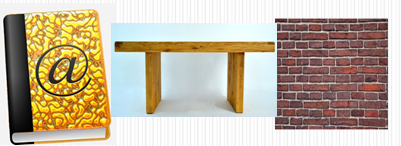 Amati benda diatas, apakah ketiga benda diatas merupakan bentuk dari persegi panjang?  Jika iya berilah alasan anda !Jawaban :jaCoba amatilah gambar dibawah ini, gambar dibawah ini termasuk bangun datar segiempat bentuk... dan coba buatlah kesimpulan tentang gambar dibawah ini 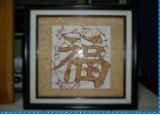 Jawaban :Dari gambar yang terdapat pada  nomor 1 dan 2 , coba tulis dan jelaskan rumus yang terdapat pada kedua gambar tersebut berdasarkan apa yang sudah anda amati.Jawaban :Kerjakan soal – soal berikut ini :Petunjuk :Tulislah nama dan kelas anda terlebih dahulu.Kerjakan soal dengan sebaik – baiknya. Mulailah dengan mengerjakan soal yang menurut anda mudah terlebih dahulu, kemudian dilanjut ke soal yang lebih rumit.Tulis jawaban secara sistematis dan jelas.Teliti jawaban anda sebelum dikumpulkan.	Nama :Kelas :			D					C			A					BDari gambar persegi panjang diatas, buktikan penurunan rumus persegi panjang !Ayah membeli sebidang tanah yang memiliki bentuk persegi dengan panjang sisi 12 m. Penjual menghargainya per m2 adalah Rp. 3.000.000,00. Maka ayah harus membayar tanah tersebut sebanyak...Antara persegi dan persegi panjang masing-masing memiliki sifat, dari sifat tersebut apa yang membedakan antara keduanya?Berdasarkan gambar yang telah anda amati sebelumnya, apakah persegi bisa dikatakan persegi panjang?LKPD 2Perhatikan gambar dibawah ini :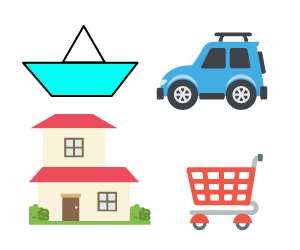 Dari beberapa gambar tersebut manakah benda yang berbentuk trapesium dan berikan definisi tentang gambar trapesium tersebut.Jawaban :Amatilah gambar berikut. Manakah yang merupakan sebuah jajar genjang ? dan berikan penjelasan mengapa gambar tersebut dikatakan jajar genjang?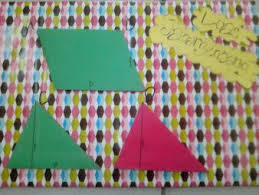 Jawaban :Dari kedua gambar yang sudah anda amati, maka sudah bisa menyimpulkan rumus-rumus dari tiap gambar tersebut. Coba sebutkan rumus-rumus tiap gambar tersebut. Jawaban : Kerjakan soal – soal berikut ini :Petunjuk :Tulislah nama dan kelas anda terlebih dahulu.Kerjakan soal dengan sebaik – baiknya. Mulailah dengan mengerjakan soal yang menurut anda mudah terlebih dahulu, kemudian dilanjut ke soal yang lebih rumit.Tulis jawaban secara sistematis dan jelas.Teliti jawaban anda sebelum dikumpulkan.Nama	:Kelas	:Jika pada jajargenjang ABCD diketahui <A = (2x + 5°) dan <D = (3x + 10°) maka nilai x adalah...Jajar genjang merupakan segimepat dengan sisi yang berhadapan sejajar dan sama panjang. Coba anda sebutkan berapah jumpah sumbu simetri lipat pada jajar genjang? Dan adakah sumbu simetri putar yang terdapat pada jajar genjang?Jajar genjang merupakan segimepat dengan sisi yang berhadapan sejajar dan sama panjang. Coba anda sebutkan berapah jumpah sumbu simetri lipat pada jajar genjang? Dan adakah sumbu simetri putar yang terdapat pada jajar genjang?Apa yang membedakan anatara trapesium dan jajar genjang ? jelaskan menurut pendapat anda LKPD 3Amatilah gambar berikut ini !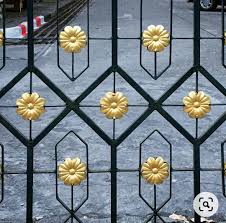 Manakah yang termasuk bentuk bangun datar belah ketupat? Berikan alasan anda mengapa bentuk tersebut dikatakan belah ketupat?Jawaban :Perhatikan gambar berikut ini !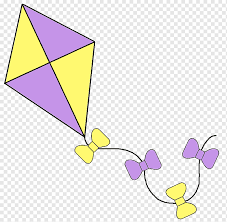 Apa yang kamu ketahui tentang gambar tersebut ? adakah sifat-sifat yang dimiliki oleh gambar tersebut?Jawaban :Dari kedua gambar diatas. Adakah rumus yang terdapat pada kedua kabar tersebut? Coba tuliskan rumus-rumus yang terdapat pada masing-masing gambar tersebut.Jawaban :Kerjakan soal – soal berikut ini :Petunjuk :Tulislah nama dan kelas anda terlebih dahulu.Kerjakan soal dengan sebaik – baiknya. Mulailah dengan mengerjakan soal yang menurut anda mudah terlebih dahulu, kemudian dilanjut ke soal yang lebih rumit.Tulis jawaban secara sistematis dan jelas.Teliti jawaban anda sebelum dikumpulkan.Nama	:Kelas	:Panjang salah satu diagonal belah ketupat adalah 24 cm. Jika luas belah ketupat 120 cm2, keliling belah ketupat adalah ….Sebuah rumah yang akan dipasang lantai, ruangan yang akan dipasang lantai berukuran 6 m x  9m dipasang ubin berukuran 30 cm x 30 cm. Maka jumlah ubin yang diperlukan untuk dipasang diruangan tersebut adalah....Pembuat kerajinan berbentuk layang-layang dengan panjang diagonal 30 cm dan 45 cm. Kemudian kerangka layang-layang tersebut akan ditutup dengan kertas berwarna berukuran 55 cm x 55 cm. Lebihan kertas yang terbuang adalah... cm2Apakah gambar dibawah ini memiliki simetri putar? Berikan alasannya !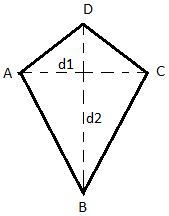 Lampiran DKISI-KISI HASIL BELAJAR PRETEST DAN POSTTESTLampiran EPRETEST HASIL BELAJARKerjakan soal – soal berikut ini :Petunjuk :Tulislah nama dan kelas anda terlebih dahulu.Kerjakan soal dengan sebaik – baiknya. Mulailah dengan mengerjakan soal yang menurut anda mudah terlebih dahulu, kemudian dilanjut ke soal yang lebih rumit.Tulis jawaban secara sistematis dan jelas.Teliti jawaban anda sebelum dikumpulkan.Nama		:Kelas		: Apakah sisi – sisi yang berhadapan dalam persegi panjang sejajar? Jelaskan jawaban anda !Persegi panjang adalah suatu segi empat dengan sisi-sisi yang berhadapan sejajar. Apakah pernyataan diatas cukup untuk menggambarkan persegi panjang ? jelaskan jawaban anda !Sebuah belah ketupat diketahui luasnya 96 cm2. Jika panjang salah satu diagonalnya 12 cm. Tentukan panjang diagonal yang lain dan keliling belah ketupat tersebut !Trapesium PQUT sebangun dengan TURS. Hitunglah Panjang SR ?
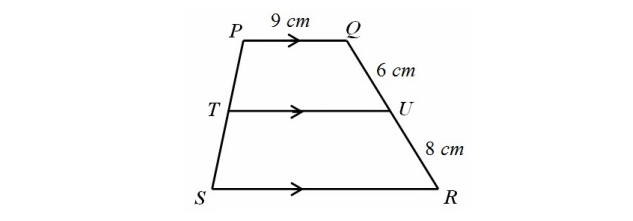 Lampiran FPOSTTEST HASIL BELAJARKerjakan soal – soal berikut ini :Petunjuk :Tulislah nama dan kelas anda terlebih dahulu.Kerjakan soal dengan sebaik – baiknya. Mulailah dengan mengerjakan soal yang menurut anda mudah terlebih dahulu, kemudian dilanjut ke soal yang lebih rumit.Tulis jawaban secara sistematis dan jelas.Teliti jawaban anda sebelum dikumpulkan.Nama		:Kelas		: Apakah sisi – sisi yang berhadapan dalam persegi panjang sejajar? Jelaskan jawaban anda !Persegi panjang adalah suatu segi empat dengan sisi-sisi yang berhadapan sejajar. Apakah pernyataan diatas cukup untuk menggambarkan persegi panjang ? jelaskan jawaban anda !Sebuah belah ketupat diketahui luasnya 96 cm2. Jika panjang salah satu diagonalnya 12 cm. Tentukan panjang diagonal yang lain dan keliling belah ketupat tersebut !Trapesium PQUT sebangun dengan TURS. Hitunglah Panjang SR ?
Lampiran GKUNCI JAWABAN PRETEST Lampiran HKUNCI JAWABAN POSTTEST Lampiran IPERSIAPAN DATA MENCARI UJI VALIDITAS DAN RELIABILITASPERHITUNGAN VALIDITAS SOAL	Dengan kriteria uji validitas Jika nilai rhitung ≥ rtabel maka soal validJika nilai rhitung < rtabel maka soal tidak valid dan jika nilai signfikan ≤ 0,05 maka soal valid tetapi jika nilai signifikan > 0,05 maka soal tidak valid.rtabel diperoleh dengan melihat tabel r, dengan taraf signifikan 0,05 dan nilai N = banyak responden. Dalam soal ini rtabel dengan N = 30 diperoleh 0,361.Berdasarkan tabel diatas diperoleh hasil uji validitas sebagai berikut :Berdasarkan tabel diatas 4 butir soal dikatakan valid.PERHITUNGAN RELIABILITAS SOALDengan kriteria uji validitas Jika nilai rhitung ≥ rtabel maka soal valid Jika nilai rhitung < rtabel maka soal tidak valid. rtabel diperoleh dengan melihat tabel r, dengan taraf signifikan 0,05 dan nilai N = banyak butir soal. Dalam soal ini rtabel dengan N = 4 diperoleh 0,381.	Berdasarkan tabel diatas diperoleh nilai r Cronbach’s Alpha adalah 0,418 ≥ 0,381. Sehingga keempat data tersebut reliabel. Lampiran JPERHITUNGAN TINGKAT KESUKARANUntuk soal nomor 1P = P =  P = 0,73	karena 0,73 dan bearda pada interval P > 0,70 maka untuk soal nomor 1 memiliki tingkat kesukaran dengan kriteria mudah, untuk soal berikutnya perhitungan tingkat kesukaran sama dengan perhitungan pada soal nomor 1. Sehingga diperoleh nilai tingkat kesukaran tiap-tiap soal pada tabel berikut :Data Taraf KesukaranLampiran KPERHITUNGAN DAYA PEMBEDA TESUntuk soal nomor 1D =  - 	D =  - 	D = 		Karena D = 0,47 berada pada interval D = 0,40 – 0,70 maka soal nomor 1 memiliki daya pembeda dengan kriteria baik, untuk soal nomor selanjutnya perhitungan daya pembeda sama dengan perhitungan pada soal nomor 1. Sehingga diperoleh nilai daya pembeda  tiap-tiap soal pada tabel berikut :Data Daya Pembeda Lampiran LPerhitungan Rata-Rata dan Simpangan BakuData Hasil Belajar Siswa Kelas EksperimenNilai Pretesti = 2020		i2 = 138400		N = 30Rata – rata Nilai Pretest =  = Simpangan Baku		      	S	   = 		      	S	   = 		       	S  	    = 9,071Varians 	S2 = (9,071)2	S2 = 82,298 Nilai Posttesti = 2390		i2 = 191450		N = 30Rata – rata Nilai Posttest =  = Simpangan Baku		      	S	   = 		      	S	   = 		       	S  	    = 6,007Varians 	S2 = (6,007)2	S2 = 36,091Data Keaktifan Belajar Siswa Kelas EksperimenNilai Observasi Pra Pretesti = 1650		i2 = 93984,375		 N = 30Rata – rata  =  = Simpangan Baku		      	S	   = 		      	S	   = 		       	S  	    = 10, 561Varians 	S2 = (10,561)2	S2 = 111,53Nilai Observasi Pra Posttest	i = 1725		i2 = 102109,375		N = 30Rata – rata  =  = Simpangan Baku		      	S	   = 		      	S	   = 		       	S  	    = 10,037Varians 	S2 = (10,037)2	S2 = 100,754Data Hasil Belajar Siswa Kelas KontrolNilai Pretesti = 2015		i2 = 137525	 N = 30Rata – rata Nilai Pretest =  = Simpangan Baku		      	S	   = 		      	S	   = 		       	S  	    = 8,678Varians 	S2 = (8,678)2	S2 = 75,316	Nilai Posttesti = 2415		i2 = 182725			N = 30Rata – rata Nilai Posttest =  = Simpangan Baku		      	S	   = 		      	S	   = 		       	S  	    = 5,825Varians 	S2 = (5.825)2	S2 = 33,936Data Keaktifan Belajar Siswa Kelas KontrolNilai Observasi Pra Pretesti = 1600		i2 = 87968,75		 N = 30Rata – rata  =  = Simpangan Baku		      	S	   = 		      	S	   = 		       	S  	    = 9,532Varians 	S2 = (9,53)2	S2 = 90,87Nilai Observasi Pra Posttest	i = 1606,25	i2 = 88945,3125		N = 30Rata – rata  =  = Simpangan Baku		      	S	   = 		      	S	   = 		       	S  	    = 10,075Varians 	S2 = (10,075)2	S2 = 101,517Lampiran MUji NormalitasUji Normalitas Data Pretest Pada Kelas Eksperimen Tabel diatas diperoleh harga Lhitung (L0) = 0,1464. Daftar uji lilliefors pada taraf nyata  = 0,05 untuk n = 30 , sehingga didapat Ltabel = 0,161	Karena Lhitung < Ltabel ( 0,1462 < 0,161 ) diperoleh kesimpulan bahwa data pretest kelas eksperimen berdistribusi normal.Uji Normalitas Data Posttest Pada Kelas Eksperimen Tabel diatas diperoleh harga Lhitung (L0) = 0,1097. Daftar uji lilliefors pada taraf nyata  = 0,05 untuk n = 30 , sehingga didapat Ltabel = 0,161	Karena Lhitung < Ltabel ( 0,1097 < 0,161 ) diperoleh kesimpulan bahwa data posttest kelas eksperimen berdistribusi normal.Uji Normalitas Data Pretest Pada Kelas Kontrol Dari tabel diatas diperoleh harga Lhitung (L0) = 0,13. Daftar uji lilliefors pada taraf nyata  = 0,05 untuk n = 30 , sehingga didapat Ltabel = 0,161	Karena Lhitung < Ltabel ( 0,13 < 0,161 ) diperoleh kesimpulan bahwa data pretest kelas kontrol berdistribusi normal.Uji Normalitas Data Posttest Pada Kelas KontrolTabel diatas diperoleh harga Lhitung (L0) = 0,1557. Daftar uji lilliefors pada taraf nyata  = 0,05 untuk n = 30 , sehingga didapat Ltabel = 0,161	Karena Lhitung < Ltabel ( 0,1557 < 0,161 ) diperoleh kesimpulan bahwa data postestt kelas kontrol berdistribusi normal.Uji Normalitas Data Observasi Pra Pretest Pada Kelas Eksperimen Dari tabel diatas diperoleh harga Lhitung (L0) = 0,1141. Daftar uji lilliefors pada taraf nyata  = 0,05 untuk n = 30 , sehingga didapat Ltabel = 0,161	Karena Lhitung < Ltabel ( 0,1141 < 0,161 ) diperoleh kesimpulan bahwa data pretest kelas eksperimen berdistribusi normal.Uji Normalitas Data Observasi Pra Posttest Pada Kelas Eksperimen Dari tabel diatas diperoleh harga Lhitung (L0) = 0.1352 Daftar uji lilliefors pada taraf nyata  = 0,05 untuk n = 30 , sehingga didapat Ltabel = 0,161	Karena Lhitung < Ltabel ( 0,1352 < 0,161 ) diperoleh kesimpulan bahwa data posttest kelas eksperimen berdistribusi normal.Uji Normalitas Data Observasi Pra Pretest Pada Kelas Kontrol Dari tabel diatas diperoleh harga Lhitung (L0) = 0,1597. Daftar uji lilliefors pada taraf nyata  = 0,05 untuk n = 30 , sehingga didapat Ltabel = 0,161	Karena Lhitung < Ltabel ( 0,1597 < 0,161 ) diperoleh kesimpulan bahwa data pretest kelas kontrol berdistribusi normal.Uji Normalitas Data Observasi Pra Posttest Pada Kelas Kontrol Dari tabel diatas diperoleh harga Lhitung (L0) = 0,1307. Daftar uji lilliefors pada taraf nyata  = 0,05 untuk n = 30 , sehingga didapat Ltabel = 0,161	Karena Lhitung < Ltabel ( 0,1307 < 0,161 ) diperoleh kesimpulan bahwa data posttest kelas kontrol berdistribusi normal.Lampiran NUji HomogenitasUji Homogenitas Untuk Data Pretest Pada Kedua KelasUntuk mengetahui apakah data dari kedua kelompok mempunyai varians yang sama atau tidak, maka dilakukan uji kesamaan dua varians dengan rumus :Fhitung 	Dimana :  = Varian terbesar = Varian terkecilDengan kriteria pengujian : diterima hipotesis H0 jika F< F atau jika Fhitung < Ftabel dapat dari daftar distribusi F dengan  = 0,05Data Hasil Belajar Kedua Kelas Dari analisis data hasil belajar siswa kelas eksperimen dan kelas kontrol diperoleh :Varians terbesar ( = 82,298Varians terkecil ( = 75,316Maka : Fhitung 	Fhitung  	Fhitung Harga Ftabel  pada dk pembilang = ( = 30 – 1 = 29 dan dk penyebut = ) = 30 – 1 = 29 dengan  = 0,05 terdapat pada daftar distribusi F diperoleh nilai sebagai berikut :F0,05(29,29) (Ftabel) = 1,8606	Diperoleh Ftabel = F0,05(29,29) = 1,8606 dengan kriteria pengujian homogenitas Fhitung < Ftabel yakni 1,0927 < 1,8606 maka dapat dinyatakan bahwa kedua sampel memiliki varians yang sama.Data Observasi Keaktifan Belajar Kedua Kelas  Dari analisis data observasi keaktifan belajar siswa kelas eksperimen dan kelas kontrol diperoleh :Varians terbesar ( = 111,53Varians terkecil ( = 90,87Maka : Fhitung 	Fhitung  	Fhitung Harga Ftabel  pada dk pembilang = ( = 30 – 1 = 29 dan dk penyebut = ) = 30 – 1 = 29 dengan  = 0,05 terdapat pada daftar distribusi F diperoleh nilai sebagai berikut :F0,05(29,29) (Ftabel) = 1,8606	Diperoleh Ftabel = F0,05(29,29) = 1,8606 dengan kriteria pengujian homogenitas Fhitung < Ftabel yakni 1,2273 < 1,8606 maka dapat dinyatakan bahwa kedua sampel memiliki varians yang sama.Uji Homogenitas Untuk Data Posttest Pada Kedua KelasUntuk mengetahui apakah data dari kedua kelompok mempunyai varians yang sama atau tidak, maka dilakukan uji kesamaan dua varians dengan rumus :Fhitung 	Dimana :  = Varian terbesar = Varian terkecilDengan kriteria pengujian : diterima hipotesis H0 jika F< F atau jika Fhitung < Ftabel dapat dari daftar distribusi F dengan  = 0,05Data Hasil Belajar Kedua KelasDari analisis data hasil belajar siswa kelas eksperimen dan kelas kontrol diperoleh :Varians terbesar ( = 36,091Varians terkecil ( = 33,936Maka : Fhitung 	Fhitung  	Fhitung Harga Ftabel  pada dk pembilang = ( = 30 – 1 = 29 dan dk penyebut = ) = 30 – 1 = 29 dengan  = 0,05 terdapat pada daftar distribusi F diperoleh nilai sebagai berikut :F0,05(29,29) (Ftabel) = 1,8606	Diperoleh Ftabel = F0,05(29,29) = 1,8606 dengan kriteria pengujian homogenitas Fhitung < Ftabel yakni 1,063 < 1,8606 maka dapat dinyatakan bahwa kedua sampel memiliki varians yang sama.Data Observasi Keaktifan Belajar Kedua Kelas  Dari analisis data observasi keaktifan belajar siswa kelas eksperimen dan kelas kontrol diperoleh :Varians terbesar ( = 101,517Varians terkecil ( = 100,754Maka : Fhitung 	Fhitung  	Fhitung Harga Ftabel  pada dk pembilang = ( = 30 – 1 = 29 dan dk penyebut = ) = 30 – 1 = 29 dengan  = 0,05 terdapat pada daftar distribusi F diperoleh nilai sebagai berikut :F0,05(29,29) (Ftabel) = 1,8606	Diperoleh Ftabel = F0,05(29,29) = 1,8606 dengan kriteria pengujian homogenitas Fhitung < Ftabel yakni 1,007 < 1,8606 maka dapat dinyatakan bahwa kedua sampel memiliki varians yang sama.Lampiran OUji HipotesisUji Kesamaan Rata-rata Pretest (Uji t Dua Pihak)Uji t dua pihak digunakan untuk mengetahui kesamaan keaktifan belajar awal matematis siswa dan hasil belajar awal matematis siswa pada kedua kelompok sampel.Hipotesis untuk hasil belajar awal matematis siswa , hipotesis yang di uji berbentuk :H0 : µ1 = µ2Ha : µ1 ≠ µ2Keterangan :H0 : µ1 = µ2 : tidak ada peningkatan hasil belajar awal matematis siswa pada kelas eksperimen sama dengan hasil belajar awal matematis siswa kelas kontrol.Ha : µ1 ≠ µ2 : 	terdapat peningkatan hasil belajar awal matematis siswa pada kelas eksperimen tidak sama dengan hasil belajar awal matematis siswa kelas kontrol.	Bila data penelitian berdistribusi normal dan homogen maka untuk menguji hipotesis menggunakan uji t dengan rumus yaitu :t = Dimana S adalah Varians gabungan yang dihitung dengan rumus :s2 = 	kriteria pengujian adalah : H0 diterima jika < , dimana di dapat dari daftar distribusi t dengan dk = n1 + n2 – 2 dan  , untuk harga t lainnya H0 ditolak.Tabel Hasil Belajar Pada Pretes Untuk Kedua KelasDengan :s2 = s2 = s2 = 78,807S2 = S2 = 8,877t = t = t =  0,0615	Dari daftar distribusi t untuk nilai   = 0,05 dan dk = 30 + 30 – 2 = 58, karena dk = 58 tidak terdapat dalam tabel distribusi t maka untuk mencarinya digunakan interpolasi, yaitu :Harga ttabel berada pada dk = 40 dan dk = 60, maka :Untuk dk = 40 dan  = 0,05 didapat (40) = t(0,975)(40) = 2,020Untuk dk = 60 dan  = 0,05 didapat (60) = t(0,975)(60) = 2,000Maka :  (2) = 2,020 +  (2,000 – 2,020)	(2) = 2,020 +  (-0,020)	(2) = 2,020 – 0,012	(2) = 2,008	Karena – ttabel < thitung < ttabel (-2,008 < 0,0615 < 2,008), maka H0 diterima dengan kata lain hasil belajar awal siswa kelas eksperimen sama dengan kelas siswa kelas kontrol pada materi segi empat. Hipotesis untuk keaktifan belajar awal matematis siswa, Hipotesis yang di uji berbentuk :H0 : µ1 = µ2Ha : µ1 ≠ µ2Keterangan :H0 : µ1 = µ2 : tidak ada peningkatan keaktifan belajar awal matematis siswa pada kelas eksperimen sama dengan hasil belajar awal matematis siswa kelas kontrol.Ha : µ1 ≠ µ2 : 	terdapat peningkatan keaktifan belajar awal matematis siswa pada kelas eksperimen tidak sama dengan hasil belajar awal matematis siswa kelas kontrol.	Bila data penelitian berdistribusi normal dan homogen maka untuk menguji hipotesis menggunakan uji t dengan rumus yaitu :t = Dimana S adalah Varians gabungan yang dihitung dengan rumus :s2 = 	kriteria pengujian adalah : H0 diterima jika < , dimana di dapat dari daftar distribusi t dengan dk = n1 + n2 – 2 dan  , untuk harga t lainnya H0 ditolak.Tabel Keaktifan Belajar Pada Observasi Pra Pretest Untuk Kedua KelasDengan :s2 = s2 = s2 = 101,2S2 = S = 10,059t = t = t =  0,9097	Dari daftar distribusi t untuk nilai   = 0,05 dan dk = 30 + 30 – 2 = 58, karena dk = 58 tidak terdapat dalam tabel distribusi t maka untuk mencarinya digunakan interpolasi, yaitu :Harga ttabel berada pada dk = 40 dan dk = 60, maka :Untuk dk = 40 dan  = 0,05 didapat (40) = t(0,975)(40) = 2,020Untuk dk = 60 dan  = 0,05 didapat (60) = t(0,975)(60) = 2,000Maka :  (2) = 2,020 +  (2,000 – 2,020)	(2) = 2,020 +  (-0,020)	(2) = 2,020 – 0,012	(2) = 2,008	Karena – ttabel < thitung < ttabel (-2,008 < 0,9097 < 2,008), maka H0 diterima dengan kata lain keaktifan belajar awal siswa kelas eksperimen sama dengan kelas siswa kelas kontrol pada materi segi empat. Uji Kesamaan Rata-Rata Posttest (Uji t Satu Pihak)Uji t satu pihak ( pihak kanan ) digunakan untuk mengetahui apakah ada model pembelajaran Osborn meningkatkan keaktifan dan hasil belajar matematis  siswa kelas VII pada materi Segi empat.Hipotesis hasil belajar matematis siswa yang di uji berbentuk :	H0 : µ1 = µ2 	Ha : µ1 > µ2Keterangan :H0 : µ1 = µ2 : hasil belajar matematis siswa pada kelas eksperimen dan kelas kontrol sama, berarti tidak ada peningkatan pada model pembelajaran OsbornHa : µ1 > µ2 :	hasil belajar matematis siswa pada kelas eksperimen lebih besar dari kelas kontrol, berarti ada peningkatan pada model pembelajaran Osborn Bila data penelitian berdistribusi normal dan homogen maka untuk menguji hipotesis menggunakan uji hipotesis dengan menggunakan Uji t dengan rumus, yaitu :t = Dimana S adalah Varians gabungan yang dihitung dengan rumus :s2 = 	Kriteria pengujian adalah : H0 diterima jika < , dimana di dapat dari daftar distribusi t dengan peluang (1 - dk = n1 + n2 – 2 dan  , untuk harga t lainnya H0 ditolak.Tabel Hasil Belajar Pada Posttest Untuk Kedua KelasDengan :s2 = s2 = s2 = 35,013S2 = S = 5,917t = t = t =  1,6902	Dari daftar distribusi t untuk nilai   = 0,05 dan dk = 30 + 30 – 2 = 58, karena dk = 58 tidak terdapat dalam tabel distribusi t maka untuk mencarinya digunakan interpolasi, yaitu :Harga ttabel berada pada dk = 40 dan dk = 60, maka :Untuk dk = 40 dan  = 0,05 didapat (40) = t(0,975)(40) = 1,680Untuk dk = 60 dan  = 0,05 didapat (60) = t(0,975)(60) = 1,670Maka :  (2) = 1,680 +  (1,670– 1,680)	(2) = 1,680 +  (-0,001)	(2) = 1,680 – 0,0006	(2) = 1,674	Karena  thitung > ttabel ( 1,6902 > 1,674 ), maka H0 ditolak dan Ha diterima  dengan kata lain ada perbedaan yang signifikan antara hasil belajar siswa kelas eksperimen dengan hasil belajar siswa kelas kontrol, berarti terdapat peningkatan pada hasil belajar matematis siswa pada model pembelajaran Osborn pada materi segi empat.Hipotesis keaktifan belajar matematis siswa yang di uji berbentuk :	H0 : µ1 = µ2 	Ha : µ1 > µ2Keterangan :H0 : µ1 = µ2 : keaktifan belajar matematis siswa pada kelas eksperimen dan kelas kontrol sama, berarti tidak ada peningkatan pada model pembelajaran OsbornHa : µ1 > µ2 :	keaktifan belajar matematis siswa pada kelas eksperimen lebih besar dari kelas kontrol, berarti ada peningkatan pada model pembelajaran Osborn Bila data penelitian berdistribusi normal dan homogen maka untuk menguji hipotesis menggunakan uji hipotesis dengan menggunakan Uji t dengan rumus, yaitu :t = Dimana S adalah Varians gabungan yang dihitung dengan rumus :s2 = 	kriteria pengujian adalah : H0 diterima jika < , dimana di dapat dari daftar distribusi t dengan peluang (1 - dk = n1 + n2 – 2 dan  , untuk harga t lainnya H0 ditolak.Tabel Keaktifan Belajar Pada Observasi Pra Posttest Untuk Kedua KelasDengan :s2 = s2 = s2 = 101,135S2 = S = 10,056t = t = t =  2,1080	Dari daftar distribusi t untuk nilai   = 0,05 dan dk = 30 + 30 – 2 = 58, karena dk = 58 tidak terdapat dalam tabel distribusi t maka untuk mencarinya digunakan interpolasi, yaitu :Harga ttabel berada pada dk = 40 dan dk = 60, maka :Untuk dk = 40 dan  = 0,05 didapat (40) = t(0,975)(40) = 1,680Untuk dk = 60 dan  = 0,05 didapat (60) = t(0,975)(60) = 1,670Maka :  (2) = 1,680 +  (1,670– 1,680)	(2) = 1,680 +  (-0,001)	(2) = 1,680 – 0,0006	(2) = 1,674	Karena  thitung > ttabel ( 2,1080 > 1,674 ), maka H0 ditolak dan Ha diterima  dengan kata lain ada perbedaan yang signifikan antara keaktifan belajar siswa kelas eksperimen dengan hasil belajar siswa kelas kontrol, berarti terdapat peningkatan pada hasil belajar matematis siswa pada model pembelajaran Osborn pada materi segi empat.Lampiran PData Hasil Belajar Matematika Siswa Kelas EksperimenLampiran QData Hasil Belajar Matematika Siswa Kelas KontrolLampiran RLEMBAR DISTRIBUSI DATA OBSERVASI KEAKTIFAN BELAJAR PRA PRETEST KELAS EKSPERIMENNAMA SEKOLAH : SMP NEGERI 4 SEI RAMPAHLEMBAR DISTRIBUSI DATA OBSERVASI KEAKTIFAN BELAJAR PRA POSTTEST KELAS EKSPERIMENNAMA SEKOLAH : SMP NEGERI 4 SEI RAMPAHLEMBAR DISTRIBUSI DATA OBSERVASI KEAKTIFAN BELAJAR PRA PRETEST KELAS KONTROLNAMA SEKOLAH : SMP NEGERI 4 SEI RAMPAHLEMBAR DISTRIBUSI DATA OBSERVASI KEAKTIFAN BELAJAR PRA POSTTEST  KELAS KONTROLNAMA SEKOLAH : SMP NEGERI 4 SEI RAMPAHLampiran SPedoman Penskoran Observasi Keaktifan Belajar SiswaTABEL NILAI KRITIS UNTUK UJI LILIEFORSNILAI-NILAI PRODUCT MOMEN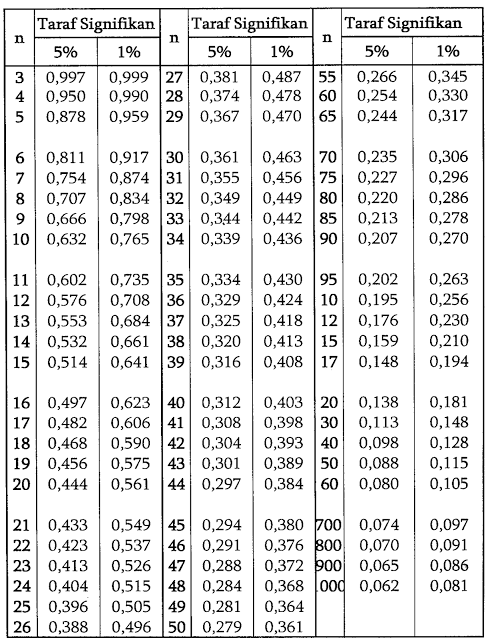 Tabel Daftar Nilai Persentil Untuk Distribusi TNilai persentil Untuk distribusi tV= dk(bilangan dalam daftar menyatakan tp)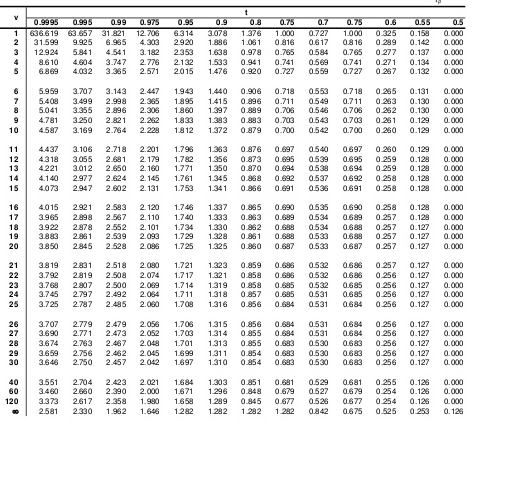 TABEL  Wilayah Luas Di Bawah Kurva NormalFase – FaseKegiatan GuruKegiatan SiswaAlokasi WaktuFase 1Orientasi (pemberian informasi dan motivasi Guru mengucapkan salam ,memberikan informasi terkait pembelajaran dan menyampaikan tentang materi ajar kepada siswa, selanjutnya guru menyajikan masalah atau situasi baru kepada siswa dan memberikan motivasi serta menuntun siswa untuk dapat bekerja secara mandiri.Siswa menjawab salam dan mendengarkan informasi dan motivasi yang disampaikan guru.10 menit Fase 2Analisis ( identifikasi)guru memberikan masalah yang harus diselesaikan oleh siswa.siswa merincibahan yang relevan atas masalah yang ada, dengan kata lain siswa mengidentifikasi masalah yang diberikan oleh guru. Siswa dapat memberikan saran pemikiran sebanyak-banyaknya.50 menitFase 3Hipotesis Guru memberikan masalaha dan kesempatan kepada siswa untuk mengungkapkan pendapat terhadap permasalahan yang diberikan.Siswa menggunakan kesempatan yang diberikan guru dalam menyelesaikan masalah yang diberikan oleh guru.Fase 4Pengeraman Guru membagi siswa dalam beberapa kelompokSiswa bekerja secara kelompok untuk membangun kerangka berpikir yang sesuai dengan permasalahan. Semua saran yang diberikan oleh anggota kelompok ditampung, ditulis dan tidak dikritik.Fase 5Sintesis (Klasifikasi)Guru membuat diskusi kelas siswa mengungkapkan pendapatnya atas permasalahan yang diberikan, menuliskan semua pendapat dan siswa diajak untuk berfikir manakah pendapat yang paling tepat dan benar.Fase 6Verifikasi Guru mengajak siswa untuk bersama-sama melakukan pemilihan keputusan terhadap gagasan yang telah diungkapkan siswa, sebagai kesimpulan atau dalam memecahkan masalah terbaik.Siswa secara kelompok  bersama melihat kembali sumbang saran aau pendapat yang telah diklasifikasikan kemudian siswa mendengarkan yang telah disampaikan guru mengenai dalam memilih keputusan sebagai kesimpulanFase – FaseKegiatan GuruKegiatan SiswaAlokasi WaktuFase 1Orientasi (pemberian informasi dan motivasi Guru mengucapkan salam ,memberikan informasi terkait pembelajaran dan menyampaikan tentang materi ajar kepada siswa, selanjutnya guru menyajikan masalah atau situasi baru kepada siswa dan memberikan motivasi serta menuntun siswa untuk dapat bekerja secara mandiri.Siswa menjawab salam dan mendengarkan informasi dan motivasi yang disampaikan guru.10 menit Fase 2Analisis ( identifikasi)guru memberikan masalah yang harus diselesaikan oleh siswa.siswa merincibahan yang relevan atas masalah yang ada, dengan kata lain siswa mengidentifikasi masalah yang diberikan oleh guru. Siswa dapat memberikan saran pemikiran sebanyak-banyaknya.50 menitFase 3Hipotesis Guru memberikan masalaha dan kesempatan kepada siswa untuk mengungkapkan pendapat terhadap permasalahan yang diberikan.Siswa menggunakan kesempatan yang diberikan guru dalam menyelesaikan masalah yang diberikan oleh guru.Fase 4Pengeraman Guru membagi siswa dalam beberapa kelompokSiswa bekerja secara kelompok untuk membangun kerangka berpikir yang sesuai dengan permasalahan. Semua saran yang diberikan oleh anggota kelompok ditampung, ditulis dan tidak dikritik.Fase 5Sintesis (Klasifikasi)Guru membuat diskusi kelas siswa mengungkapkan pendapatnya atas permasalahan yang diberikan, menuliskan semua pendapat dan siswa diajak untuk berfikir manakah pendapat yang paling tepat dan benar.Fase 6Verifikasi Guru mengajak siswa untuk bersama-sama melakukan pemilihan keputusan terhadap gagasan yang telah diungkapkan siswa, sebagai kesimpulan atau dalam memecahkan masalah terbaik.Siswa secara kelompok  bersama melihat kembali sumbang saran aau pendapat yang telah diklasifikasikan kemudian siswa mendengarkan yang telah disampaikan guru mengenai dalam memilih keputusan sebagai kesimpulanFase – FaseKegiatan GuruKegiatan SiswaAlokasi WaktuFase 1Orientasi (pemberian informasi dan motivasi Guru mengucapkan salam ,memberikan informasi terkait pembelajaran dan menyampaikan tentang materi ajar kepada siswa, selanjutnya guru menyajikan masalah atau situasi baru kepada siswa dan memberikan motivasi serta menuntun siswa untuk dapat bekerja secara mandiri.Siswa menjawab salam dan mendengarkan informasi dan motivasi yang disampaikan guru.10 menit Fase 2Analisis ( identifikasi)guru memberikan masalah yang harus diselesaikan oleh siswa.siswa merincibahan yang relevan atas masalah yang ada, dengan kata lain siswa mengidentifikasi masalah yang diberikan oleh guru. Siswa dapat memberikan saran pemikiran sebanyak-banyaknya.50 menitFase 3Hipotesis Guru memberikan masalaha dan kesempatan kepada siswa untuk mengungkapkan pendapat terhadap permasalahan yang diberikan.Siswa menggunakan kesempatan yang diberikan guru dalam menyelesaikan masalah yang diberikan oleh guru.Fase 4Pengeraman Guru membagi siswa dalam beberapa kelompokSiswa bekerja secara kelompok untuk membangun kerangka berpikir yang sesuai dengan permasalahan. Semua saran yang diberikan oleh anggota kelompok ditampung, ditulis dan tidak dikritik.Fase 5Sintesis (Klasifikasi)Guru membuat diskusi kelas siswa mengungkapkan pendapatnya atas permasalahan yang diberikan, menuliskan semua pendapat dan siswa diajak untuk berfikir manakah pendapat yang paling tepat dan benar.Fase 6Verifikasi Guru mengajak siswa untuk bersama-sama melakukan pemilihan keputusan terhadap gagasan yang telah diungkapkan siswa, sebagai kesimpulan atau dalam memecahkan masalah terbaik.Siswa secara kelompok  bersama melihat kembali sumbang saran aau pendapat yang telah diklasifikasikan kemudian siswa mendengarkan yang telah disampaikan guru mengenai dalam memilih keputusan sebagai kesimpulanFase – FaseKegiatan GuruKegiatan SiswaAlokasi WaktuFase 1Persiapan Guru mengucapkan salam, guru menyampaikan pokok materi yang akan dibahasSiswa menjawab salam dan siswa mendengarkan hal yang disampaikan oleh guru10 menitFase 2Menyampaikan TujuanGuru menyampaikan tujuan pembelajaran yang ingin dicapai  Siswa mendengarkan dan memahami tujuan pembelajaran yang harus dicapai30 menitFase 3Menyajikan InformasiGuru menyajikan informasi berkaitan dengan materi secara bertahap dan disampaikan secara lisan Siswa mencari informasi yang berkaitanFase 4Mengecek Pemahaman Guru mengecek sejauh mana pemahaman siswa terhadap informasi yang telah disajikanSiswa menyampaikan informasi yang berkaitan dengan cara tulisanFase 5Memberikan Latihan Guru memberikan tugas tambahan Siswa menyelesaikan tugas dengan pemahaman yang sudah didapat.20 menitFase – FaseKegiatan GuruKegiatan SiswaAlokasi WaktuFase 1Persiapan Guru mengucapkan salam, guru menyampaikan pokok materi yang akan dibahasSiswa menjawab salam dan siswa mendengarkan hal yang disampaikan oleh guru10 menitFase 2Menyampaikan TujuanGuru menyampaikan tujuan pembelajaran yang ingin dicapai  Siswa mendengarkan dan memahami tujuan pembelajaran yang harus dicapai30 menitFase 3Menyajikan InformasiGuru menyajikan informasi berkaitan dengan materi secara bertahap dan disampaikan secara lisan Siswa mencari informasi yang berkaitanFase 4Mengecek Pemahaman Guru mengecek sejauh mana pemahaman siswa terhadap informasi yang telah disajikanSiswa menyampaikan informasi yang berkaitan dengan cara tulisanFase 5Memberikan Latihan Guru memberikan tugas tambahan Siswa menyelesaikan tugas dengan pemahaman yang sudah didapat.20 menitFase – FaseKegiatan GuruKegiatan SiswaAlokasi WaktuFase 1Persiapan Guru mengucapkan salam, guru menyampaikan pokok materi yang akan dibahasSiswa menjawab salam dan siswa mendengarkan hal yang disampaikan oleh guru10 menitFase 2Menyampaikan TujuanGuru menyampaikan tujuan pembelajaran yang ingin dicapai  Siswa mendengarkan dan memahami tujuan pembelajaran yang harus dicapai30 menitFase 3Menyajikan InformasiGuru menyajikan informasi berkaitan dengan materi secara bertahap dan disampaikan secara lisan Siswa mencari informasi yang berkaitanFase 4Mengecek Pemahaman Guru mengecek sejauh mana pemahaman siswa terhadap informasi yang telah disajikanSiswa menyampaikan informasi yang berkaitan dengan cara tulisanFase 5Memberikan Latihan Guru memberikan tugas tambahan Siswa menyelesaikan tugas dengan pemahaman yang sudah didapat.20 menitMateriIndikator SoalIndikator Hasil BelajarNo. SoalBentuk SoalBangun DatarMampu menjelaskan sisi yang berhadapan pada persegi panjangC11UraianBangun DatarMemberikan pernyataan mengenai persegiC22UraianBangun DatarMenggunakan rumus belah ketupat dan trapesium dalam menyelesaikan soal dan mencari salah satu diagonalnyaC33,4UraianNoJawabanSkor1Ya, karena pada gambar persegi panjang D					C  A					B151AB // DC dan AD // BC.10Jumlah252Cukup, karena dari pengertian persegi panjang memiliki sisi yang berhadapan sama panjang dan sejajar AB // DC dan AD // BC.152D					C  A					B10Jumlah253Luas belah ketupat              = d1  d296 cm2		        =  x 12 cm x d296 cm2		        = 6 cm x d2d2		        = d2		        = 16 cm53untuk mencari keliling, harus mencari sisi belah ketupat dengan menggunakan teorema phytagoras :s = s = s = s = s = s = 10 cm103keliling = 4S	 = 4 x 10 cm	 = 40 cmJadi panjang diagonal belah ketupat yang lain adalah 15 cm dan keliling belah ketupat adalah 40 cm.10Jumlah254Dik : PQ = 9 cm , QU = 6 cm dan UR = 8 cmDit : panjang SR ?54Penyelesaian : Perhatikan trapesium PQUT dan TURS 9  8 = 6  TU72     = 6TUTU    = 104Perhatikan trapesium PQUT dengan trapesium PQRS 9  SR = 12  129SR     = 144 cmSR       =  = 16Jadi, panjang SR adalah 16 cm.10Jumlah25NoJawabanSkor1Ya, karena pada gambar persegi panjang D					C  A					B151AB // DC dan AD // BC.10Jumlah252Cukup, karena dari pengertian persegi panjang memiliki sisi yang berhadapan sama panjang dan sejajar AB // DC dan AD // BC.152D					C  A					B10Jumlah253Luas belah ketupat              = d1  d296 cm2		        =  x 12 cm x d296 cm2		        = 6 cm x d2d2		        = d2		        = 16 cm53untuk mencari keliling, harus mencari sisi belah ketupat dengan menggunakan teorema phytagoras :s = s = s = s = s = s = 10 cm103keliling = 4S	 = 4 x 10 cm	 = 40 cmJadi panjang diagonal belah ketupat yang lain adalah 15 cm dan keliling belah ketupat adalah 40 cm.10Jumlah254Dik : PQ = 9 cm , QU = 6 cm dan UR = 8 cmDit : panjang SR ?54Penyelesaian : Perhatikan trapesium PQUT dan TURS 9  8 = 6  TU72     = 6TUTU    = 104Perhatikan trapesium PQUT dengan trapesium PQRS 9  SR = 12  129SR     = 144 cmSR       =  = 16Jadi, panjang SR adalah 16 cm.10Jumlah25Nomor SampelButir SoalButir SoalButir SoalButir SoalNomor Sampel1234151015202101515253155252041010201555251520615151020715101020810152520910152015101020201511151520201220151520132015152514152010201515202020162025252017101015201815201025191515202520101520252115152525221515152523151515252415151020251010202026151015152710102025281020151529151020203015152520CorrelationsCorrelationsCorrelationsCorrelationsCorrelationsCorrelationsCorrelationsSoal_1Soal_2Soal_3Soal_4JumlahSoal_1Pearson Correlation1,079-,023,229,567**Soal_1Sig. (2-tailed),677,903,223,001Soal_1N3030303030Soal_2Pearson Correlation,0791-,095,007,525**Soal_2Sig. (2-tailed),677,616,970,003Soal_2N3030303030Soal_3Pearson Correlation-,023-,0951-,052,485**Soal_3Sig. (2-tailed),903,616,785,007Soal_3N3030303030Soal_4Pearson Correlation,229,007-,0521,474**Soal_4Sig. (2-tailed),223,970,785,008Soal_4N3030303030JumlahPearson Correlation,567**,525**,485**,474**1JumlahSig. (2-tailed),001,003,007,008JumlahN3030303030**. Correlation is significant at the 0.01 level (2-tailed).**. Correlation is significant at the 0.01 level (2-tailed).**. Correlation is significant at the 0.01 level (2-tailed).**. Correlation is significant at the 0.01 level (2-tailed).**. Correlation is significant at the 0.01 level (2-tailed).**. Correlation is significant at the 0.01 level (2-tailed).**. Correlation is significant at the 0.01 level (2-tailed).NoNilai rhitungNilai rtabelNilai SignifikanKeterangan10,5670,3610,008Valid 20,5250,3610,007Valid30,4850,3610,001Valid 40,4740,3610,0003Valid Reliability StatisticsReliability StatisticsCronbach's AlphaN of Items,4184Nomor SoalPKeterangan10,73Mudah20,73Mudah30,50Sedang40,26SukarNoKelompokSoalSoalSoalSoalSkor totalNoKelompok1234Skor total1KELOMPOK ATAS 20252520902KELOMPOK ATAS 15152525803KELOMPOK ATAS 20151525754KELOMPOK ATAS 15202020755KELOMPOK ATAS 15152520756KELOMPOK ATAS 15152520757KELOMPOK ATAS 10152520708KELOMPOK ATAS 15152020709KELOMPOK ATAS 201515207010KELOMPOK ATAS 152010257011KELOMPOK ATAS 101520257012KELOMPOK ATAS 151515257013KELOMPOK ATAS 1515152570Jumlah200215255290095414KELOMPOK BAWAH51015205015KELOMPOK BAWAH101020155516KELOMPOK BAWAH151010205517KELOMPOK BAWAH101015205518KELOMPOK BAWAH151015205519KELOMPOK BAWAH151510206020KELOMPOK BAWAH101520156021KELOMPOK BAWAH151510206022KELOMPOK BAWAH101020206023KELOMPOK BAWAH102015156024KELOMPOK BAWAH101515256525KELOMPOK BAWAH15525206526KELOMPOK BAWAH102020156527KELOMPOK BAWAH152010206528KELOMPOK BAWAH101020256529KELOMPOK BAWAH151020206530KELOMPOK BAWAH5  2510  2065Jumlah 1952302703301025Nomor SoalPKeterangan10,47Baik 20,35Cukup 30,45Baik 40,44Baik NoXiFiFkumZiF(Zi)S(Zi)F(Zi) - S(Zi)15011-1,910,02810,03330,005225567-1,360,08690,23330,146436029-0,800,21190,30,0881465413-0,250,40130,43330,0325707200,290,61410,66660,05256756260,850,80230,86660,06437804301,400,91921,00000,0808 = 67,3 ; SD = 9,061 ; N = 30 = 67,3 ; SD = 9,061 ; N = 30 = 67,3 ; SD = 9,061 ; N = 30 = 67,3 ; SD = 9,061 ; N = 30 = 67,3 ; SD = 9,061 ; N = 30 = 67,3 ; SD = 9,061 ; N = 30 = 67,3 ; SD = 9,061 ; N = 30 = 67,3 ; SD = 9,061 ; N = 30Kesimpulan : Data Berdistribusi Normal Kesimpulan : Data Berdistribusi Normal Kesimpulan : Data Berdistribusi Normal Kesimpulan : Data Berdistribusi Normal Kesimpulan : Data Berdistribusi Normal Kesimpulan : Data Berdistribusi Normal Kesimpulan : Data Berdistribusi Normal Kesimpulan : Data Berdistribusi Normal NoXiFiFkumZiF(Zi)S(Zi)F(Zi) - S(Zi)17044-1,590,05590,13330,0774275610-0,760,22360,33330,109738012220,060,52930,73330,1044854260,890,81330,86660,05335904301,730,95821,00000,0418 = 79,6 ; SD = 6,007 ; N = 30 = 79,6 ; SD = 6,007 ; N = 30 = 79,6 ; SD = 6,007 ; N = 30 = 79,6 ; SD = 6,007 ; N = 30 = 79,6 ; SD = 6,007 ; N = 30 = 79,6 ; SD = 6,007 ; N = 30 = 79,6 ; SD = 6,007 ; N = 30 = 79,6 ; SD = 6,007 ; N = 30Kesimpulan : Data Berdistribusi NormalKesimpulan : Data Berdistribusi NormalKesimpulan : Data Berdistribusi NormalKesimpulan : Data Berdistribusi NormalKesimpulan : Data Berdistribusi NormalKesimpulan : Data Berdistribusi NormalKesimpulan : Data Berdistribusi NormalKesimpulan : Data Berdistribusi NormalNoXiFiFkumZiF(Zi)S(Zi)F(Zi) - S(Zi)15011-1,980,02390,03040,309425545-1,400,08080,16660,0858360510-0,830,20330,33330,13465414-0,250,40130,46660,06535707210,330,62930,70,07076755260,900,81590,86660,04777804301,480,93061,00000,0694 = 67,16 ; SD = 8,678 ; N = 30 = 67,16 ; SD = 8,678 ; N = 30 = 67,16 ; SD = 8,678 ; N = 30 = 67,16 ; SD = 8,678 ; N = 30 = 67,16 ; SD = 8,678 ; N = 30 = 67,16 ; SD = 8,678 ; N = 30 = 67,16 ; SD = 8,678 ; N = 30 = 67,16 ; SD = 8,678 ; N = 30Kesimpulan : Data Berdistribusi Normal Kesimpulan : Data Berdistribusi Normal Kesimpulan : Data Berdistribusi Normal Kesimpulan : Data Berdistribusi Normal Kesimpulan : Data Berdistribusi Normal Kesimpulan : Data Berdistribusi Normal Kesimpulan : Data Berdistribusi Normal Kesimpulan : Data Berdistribusi Normal NoXiFiFkumZiF(Zi)S(Zi)F(Zi) - S(Zi)17066-1,340,09010,20,1099275915-0,480,31560,50,14443809240,370,64430,80,15574854281,230,89070,93330,04265902302,080,98121,00000,0188 = 77,83 ; SD = 5,825 ; N = 30 = 77,83 ; SD = 5,825 ; N = 30 = 77,83 ; SD = 5,825 ; N = 30 = 77,83 ; SD = 5,825 ; N = 30 = 77,83 ; SD = 5,825 ; N = 30 = 77,83 ; SD = 5,825 ; N = 30 = 77,83 ; SD = 5,825 ; N = 30 = 77,83 ; SD = 5,825 ; N = 30Kesimpulan : Data Berdistribusi NormalKesimpulan : Data Berdistribusi NormalKesimpulan : Data Berdistribusi NormalKesimpulan : Data Berdistribusi NormalKesimpulan : Data Berdistribusi NormalKesimpulan : Data Berdistribusi NormalKesimpulan : Data Berdistribusi NormalKesimpulan : Data Berdistribusi NormalNoXiFiFkumZiF(Zi)S(Zi)F(Zi) - S(Zi)137,522-1,650,04950,06660,0171243,7557-1,060,14460,23330,0887350916-0,470,31920,53330,1141456,253190,120,54780,63330,0855562,54230,990,83890,76660,0723668,756291,300,90320,96660,06347751301,890,97061,00000,0294 = 55 ; SD = 10,561 ; N = 30 = 55 ; SD = 10,561 ; N = 30 = 55 ; SD = 10,561 ; N = 30 = 55 ; SD = 10,561 ; N = 30 = 55 ; SD = 10,561 ; N = 30 = 55 ; SD = 10,561 ; N = 30 = 55 ; SD = 10,561 ; N = 30 = 55 ; SD = 10,561 ; N = 30Kesimpulan : Data Berdistribusi Normal Kesimpulan : Data Berdistribusi Normal Kesimpulan : Data Berdistribusi Normal Kesimpulan : Data Berdistribusi Normal Kesimpulan : Data Berdistribusi Normal Kesimpulan : Data Berdistribusi Normal Kesimpulan : Data Berdistribusi Normal Kesimpulan : Data Berdistribusi Normal NoXiFiFkumZiF(Zi)S(Zi)F(Zi) - S(Zi)137,511-1,990,02330,33330,31243,7534-1,360,08690,13330,0464350812-0,740,22960,40,1074456,25517-0,120,13140,56660,1352562,55220,490,68790,73330,0454668,756281,120,86860,93330,06477752301,740,95911,00000,0409 = 57,5 ; SD = 10,037 ; N = 30 = 57,5 ; SD = 10,037 ; N = 30 = 57,5 ; SD = 10,037 ; N = 30 = 57,5 ; SD = 10,037 ; N = 30 = 57,5 ; SD = 10,037 ; N = 30 = 57,5 ; SD = 10,037 ; N = 30 = 57,5 ; SD = 10,037 ; N = 30 = 57,5 ; SD = 10,037 ; N = 30Kesimpulan : Data Berdistribusi Normal Kesimpulan : Data Berdistribusi Normal Kesimpulan : Data Berdistribusi Normal Kesimpulan : Data Berdistribusi Normal Kesimpulan : Data Berdistribusi Normal Kesimpulan : Data Berdistribusi Normal Kesimpulan : Data Berdistribusi Normal Kesimpulan : Data Berdistribusi Normal NoXiFiFkumZiF(Zi)S(Zi)F(Zi) - S(Zi)131,2511-2,310,01040,03330,0229237,523-1,650,04950,10,0505343,7525-1,000,15870,16660,00794501217-0,340,36690,56660,1597556,255220,300,61790,73330,1154662,54260,960,83150,86660,0351768,754301,620,94741,00000,0526 = 53,3 ; SD = 9,532 ; N = 30 = 53,3 ; SD = 9,532 ; N = 30 = 53,3 ; SD = 9,532 ; N = 30 = 53,3 ; SD = 9,532 ; N = 30 = 53,3 ; SD = 9,532 ; N = 30 = 53,3 ; SD = 9,532 ; N = 30 = 53,3 ; SD = 9,532 ; N = 30 = 53,3 ; SD = 9,532 ; N = 30Kesimpulan : Data Berdistribusi Normal Kesimpulan : Data Berdistribusi Normal Kesimpulan : Data Berdistribusi Normal Kesimpulan : Data Berdistribusi Normal Kesimpulan : Data Berdistribusi Normal Kesimpulan : Data Berdistribusi Normal Kesimpulan : Data Berdistribusi Normal Kesimpulan : Data Berdistribusi Normal NoXiFiFkumZiF(Zi)S(Zi)F(Zi) - S(Zi)137,522-1,590,05590,06660,0107243,7557-0,970,16600,23330,06733501219-0,350,36320,63330,1017456,253220,260,60260,73330,1307562,52240,880,81060,80,0106668,755291,500,93320,96660,03347751302,120,98301,00000,017 = 53,54 ; SD = 10,075 ; N = 30 = 53,54 ; SD = 10,075 ; N = 30 = 53,54 ; SD = 10,075 ; N = 30 = 53,54 ; SD = 10,075 ; N = 30 = 53,54 ; SD = 10,075 ; N = 30 = 53,54 ; SD = 10,075 ; N = 30 = 53,54 ; SD = 10,075 ; N = 30 = 53,54 ; SD = 10,075 ; N = 30Kesimpulan : Data Berdistribusi Normal Kesimpulan : Data Berdistribusi Normal Kesimpulan : Data Berdistribusi Normal Kesimpulan : Data Berdistribusi Normal Kesimpulan : Data Berdistribusi Normal Kesimpulan : Data Berdistribusi Normal Kesimpulan : Data Berdistribusi Normal Kesimpulan : Data Berdistribusi Normal KelasMeanVariansJumlahEksperimen67,382,29830Kontrol67,1675,31630KelasMeanVariansJumlahEksperimen55111,5330Kontrol53,390,8730KelasMeanVariansJumlahEksperimen79,636,09130Kontrol77,8333,93630KelasMeanVariansJumlahEksperimen57,5100,75430Kontrol53,54101,51730NoSubjekSkorSkorNoSubjekTes AwalTes Akhir1Addeham55702Aisyatul Mawaddah55703Aris Supriadi65804Bunga Nadia Febriany55805Dian Pricilia65906Diki Amanda70807Edy Sofiyan50758Feri Verdiansyah60759Fransiska Hutabarat658010Hazizah708011Jaris Jirangga759012Juli Erlina557513Keisyah Aluna Sagita557014Kevin Widjaja Syahputra758515Keza Nirwana708016Leli Sumarni807517M. Fahreza708518M. Rafli Pratama658019M. Fiqram Hasanata557020Muhammad Putra808521Nadira Salsabila759022Naila708023Nazli Situmorang708024Nur Ria Hasana608025Nur Vah Ida758026Radit Kurniawan757527Raihan Syahputra808028Sapta Hadi Kusuma809029Sri Ade Rahma757530Taufik Hidayat7085NoSubjekSkorSkorNoSubjekTes AwalTes Akhir1Agung Subakti60702Ana Altho Punisa Nasution65753Arjuna65754Ayu Cahyani55805Decha Sakila70906Dila Arianti70757Ery Gunawan50708Fadly Handika Tarigan60809Harifah Dwi Nova608510Ikhwan Hadinata807511Indah Agustin759012Johi Rendi Sinaga557513Juliana Pairus557014Kenza Agustin Pratiwi657015Kinayah708016Lisna Eriawati708017Mandala Syahputra707518Muhammad Abil657519M. Desta Anwar557520Nurul Aulia808521Radit Girangda Purba758022Raffi Yando Alfa Rizki758523Reva Anggraini707024Rizki Sitepu608025Samuel Hasian Simarmata707526Sandi Syahputra758027Satrio808028Suci Ameliya Putri Simbolon808529Tisya Alanis758030Wahyu Dika Pratama6070NoNama SiswaMenampilkan MinatMenampilkan MinatMenampilkan MinatMenampilkan MinatPartisipasi dalam Proses PembelajaranPartisipasi dalam Proses PembelajaranPartisipasi dalam Proses PembelajaranPartisipasi dalam Proses PembelajaranMenyelesaikan Kegiatan BelajarMenyelesaikan Kegiatan BelajarMenyelesaikan Kegiatan BelajarMenyelesaikan Kegiatan BelajarKemandirian Belajar Tanpa TekananKemandirian Belajar Tanpa TekananKemandirian Belajar Tanpa TekananKemandirian Belajar Tanpa TekananJumlahSkorNoNama Siswa43214321432143211Addeham1062,52Aisyatul Mawaddah743,753Aris Supriadi1168,754Bunga Nadia Febriany956,255Dian Pricilia8506Diki Amanda 8507Edy Sofiyan743,758Feri Verdiansyah1168,759Fransiska Hutabarat1062,510Hazizah 85011Jaris Jirangga1062,512Juli Erlina743,7513Keisya Aluna Sagita1062,514Kevin Widjaja Syahputra 85015Keza Nirwana 56,2516Leli Sumarni 743,7517M. Fahreza 85018M. Rafli Pratama85019M. Fiqram Hasanata1168,7520Muhammad Putra85021Nadira Salsabila85022Naila743,7523Nazli Situmorang637,524Nur Ria Hasana85025Nur Vah Ida 127526Radit Kurniawan 637,527Raihan Syahputra1168,7528Sapta Hadi Kesuma1168,7529Sri Ade Rahma956,2530Taufik Hidayat1168,75JumlahJumlahJumlahJumlahJumlahJumlahJumlahJumlahJumlahJumlahJumlahJumlahJumlahJumlahJumlahJumlahJumlahJumlah1650Rata-RataRata-RataRata-RataRata-RataRata-RataRata-RataRata-RataRata-RataRata-RataRata-RataRata-RataRata-RataRata-RataRata-RataRata-RataRata-RataRata-RataRata-Rata55NoNama SiswaMenampilkan MinatMenampilkan MinatMenampilkan MinatMenampilkan MinatPartisipasi dalam Proses PembelajaranPartisipasi dalam Proses PembelajaranPartisipasi dalam Proses PembelajaranPartisipasi dalam Proses PembelajaranMenyelesaikan Kegiatan BelajarMenyelesaikan Kegiatan BelajarMenyelesaikan Kegiatan BelajarMenyelesaikan Kegiatan BelajarKemandirian Belajar Tanpa TekananKemandirian Belajar Tanpa TekananKemandirian Belajar Tanpa TekananKemandirian Belajar Tanpa TekananJumlahJumlahSkorNoNama Siswa43214321432143211Addeham101062,52Aisyatul Mawaddah9956,253Aris Supriadi111168,754Bunga Nadia Febriany9956,255Dian Pricilia88506Diki Amanda 88507Edy Sofiyan7743,758Feri Verdiansyah111168,759Fransiska Hutabarat101062,510Hazizah 885011Jaris Jirangga101062,512Juli Erlina101062,513Keisya Aluna Sagita101062,514Kevin Widjaja Syahputra 885015Keza Nirwana 56,2516Leli Sumarni 7743,7517M. Fahreza 885018M. Rafli Pratama885019M. Fiqram Hasanata111168,7520Muhammad Putra111168,7521Nadira Salsabila885022Naila7743,7523Nazli Situmorang9956,2524Nur Ria Hasana885025Nur Vah Ida 12127526Radit Kurniawan 6637,527Raihan Syahputra111168,7528Sapta Hadi Kesuma111168,7529Sri Ade Rahma9956,2530Taufik Hidayat121275JumlahJumlahJumlahJumlahJumlahJumlahJumlahJumlahJumlahJumlahJumlahJumlahJumlahJumlahJumlahJumlahJumlahJumlah17251725Rata-RataRata-RataRata-RataRata-RataRata-RataRata-RataRata-RataRata-RataRata-RataRata-RataRata-RataRata-RataRata-RataRata-RataRata-RataRata-RataRata-RataRata-Rata57,557,5NoNama SiswaMenampilkan MinatMenampilkan MinatMenampilkan MinatMenampilkan MinatPartisipasi dalam Proses PembelajaranPartisipasi dalam Proses PembelajaranPartisipasi dalam Proses PembelajaranPartisipasi dalam Proses PembelajaranMenyelesaikan Kegiatan BelajarMenyelesaikan Kegiatan BelajarMenyelesaikan Kegiatan BelajarMenyelesaikan Kegiatan BelajarKemandirian Belajar Tanpa TekananKemandirian Belajar Tanpa TekananKemandirian Belajar Tanpa TekananKemandirian Belajar Tanpa TekananJumlahJumlahSkorNoNama Siswa43214321432143211Agung Surbakti88502Ana Altho Punisa Nasution7743,753Arjuna111168,754Ayu Cahyani 9956,255Decha Sakila88506Dila Arianti9956,257Ery Gunawan5531,258Fadly Handika Tarigan111168,759Harifah Dwi Nova101062,510Ikhwan Hadinata885011Indah Agustin101062,512Johi Rendi Sinaga6637,513Juliani Pairus885014Kenza Agustin Pratiwi885015Kinayah885016Lisna Eriawati7743,7517Mandala Syahputra885018Muhammad Abil885019M. Desta Anwar101062,520Nurul aulia9956,2521Radit Girangda Purba885022Raffi Yando Alfa Rizki9956,2523Reva Anggraini 9956,2524Rizki Sitepu885025Samuel Hasian Simarmata101062,526Sandi Syahputra6637,527Satrio885028 Suci Amaliyah Putri Simbolon111168,7529Tisya Alanis 885030Wahyu Dika Pratama111168,75JumlahJumlahJumlahJumlahJumlahJumlahJumlahJumlahJumlahJumlahJumlahJumlahJumlahJumlahJumlahJumlahJumlahJumlah16001600Rata-RataRata-RataRata-RataRata-RataRata-RataRata-RataRata-RataRata-RataRata-RataRata-RataRata-RataRata-RataRata-RataRata-RataRata-RataRata-RataRata-RataRata-Rata53,353,3NoNama SiswaMenampilkan MinatMenampilkan MinatMenampilkan MinatMenampilkan MinatPartisipasi dalam Proses PembelajaranPartisipasi dalam Proses PembelajaranPartisipasi dalam Proses PembelajaranPartisipasi dalam Proses PembelajaranMenyelesaikan Kegiatan BelajarMenyelesaikan Kegiatan BelajarMenyelesaikan Kegiatan BelajarMenyelesaikan Kegiatan BelajarKemandirian Belajar Tanpa TekananKemandirian Belajar Tanpa TekananKemandirian Belajar Tanpa TekananKemandirian Belajar Tanpa TekananJumlahSkorNoNama Siswa43214321432143211Agung Surbakti956,252Ana Altho Punisa Nasution743,753Arjuna1168,754Ayu Cahyani 956,255Decha Sakila8506Dila Arianti8507Ery Gunawan743,758Fadly Handika Tarigan1168,759Harifah Dwi Nova1062,510Ikhwan Hadinata85011Indah Agustin1062,512Johi Rendi Sinaga743,7513Juliani Pairus85014Kenza Agustin Pratiwi85015Kinayah85016Lisna Eriawati743,7517Mandala Syahputra85018Muhammad Abil85019M. Desta Anwar1168,7520Nurul aulia85021Radit Girangda Purba85022Raffi Yando Alfa Rizki743,7523Reva Anggraini 637,524Rizki Sitepu85025Samuel Hasian Simarmata127526Sandi Syahputra637,527Satrio85028 Suci Amaliyah Putri Simbolon1168,7529Tisya Alanis 956,2530Wahyu Dika Pratama1168,75JumlahJumlahJumlahJumlahJumlahJumlahJumlahJumlahJumlahJumlahJumlahJumlahJumlahJumlahJumlahJumlahJumlahJumlah1606,25Rata-RataRata-RataRata-RataRata-RataRata-RataRata-RataRata-RataRata-RataRata-RataRata-RataRata-RataRata-RataRata-RataRata-RataRata-RataRata-RataRata-RataRata-Rata53,54No Indikator Pedoman Penskoran1Keinginan menampilkan minat dalam menyelesaikan masalah yang diberikan oleh guru4.selalu menyelesaikan soal 3.jarang menyelesaikan soal2. menyelesaikan soal menunggu jawaban dari teman 1. acuh 2Partisipasi dalam proses pembelajaran4.partisipasi dalam emengikuti pembelajaran3.partisipasi muncul ketika di ajak teman/guru2.melaksanakan sesuai perintah saja 1. acuh3.Menyelesaikan kegiatan belajar mengajar dalam upaya mencapai keberhasilan4.menyelesaikan kegiatan belajar mengajar dengan baik3.menyelesaikan tetapi menunggu temen2.jarang ikut menyelesaikan1. acuh4.Kemandirian belajar tanpa tekanan dari guru maupun pihak lainnya4.selalu terlihat kemandirian dalam belajar tanpa tekanan3.kemandirian belajar tetapi sering bertanya kepada kelompok lain2.kemandirian belajar adanya keterpaksaan1.acuhUkuranSampelTaraf nyata (α)Taraf nyata (α)Taraf nyata (α)Taraf nyata (α)Taraf nyata (α)UkuranSampel0,010,050,100,150,2045678910111213141516171819202530>300,4170,4050,3640,3480,3310,3110,2940,2840,2750,2680,2610,2570,2500,2450,2390,2350,2310,2000,1870,3810,3370,3190,3000,2850,2710,2580,2490,2420,2340,2270,2200,2130,2060,2000,1950,1900,1730,1610,3520,3150,2940,2760,2610,2490,2390,2300,2230,2140,2070,2010,1950,1890,1840,1790,1740,1580,1440,3190,2990,2770,2580,2440,2330,0220,2170,2120,2020,1940,1870,1820,1770,1730,1690,1660,1470,1360,3000,2850,2650,2470,2330,2230,2150,2060,1990,1900,1830,1770,1730,1690,1660,1630,1600,1420,131      Z0.000.010.020.030.040.050.060.070.080.09-3.40.00030.00030.00030.00030.00030.00030.00030.00030.00030.0002-3.30.00050.00050.00050.00040.00040.00040.00040.00040.00040.0003-3.20.00070.00070.00060.00060.00060.00060.00060.00050.00050.0005-3.10.00100.00090.00090.00090.00080.00080.00080.00080.00070.0007-3.00.00130.00130.00130.00120.00120.00110.00110.00110.00100.0010-2.90.00190.00180.00180.00170.00160.00160.00150.00150.00140.0014-2.80.00260.00250.00240.00230.00230.00220.00210.00210.00200.0019-2.70.00350.00340.00330.00320.00310.00300.00290.00280.00270.0026-2.60.00470.00450.00440.00430.00410.00400.00390.00380.00370.0036-2.50.00620.00600.00590.00570.00550.00540.00520.00510.00490.0048-2.40.00820.00800.00780.00750.00730.00710.00690.00680.00660.0064-2.30.01070.01040.01020.00990.00960.00940.00910.00890.00870.0084-2.20.01390.01360.01320.01290.01250.01220.01190.01160.01130.0110-2.10.01790.01740.01700.01660.01620.01580.01540.01500.01460.0143-2.00.02280.02220.02170.02120.02070.02020.01970.01920.01880.0183-1.90.02870.02810.02740.02680.02620.02560.02500.02440.02390.0233Z0.000.010.020.030.040.050.060.070.080.09-1.80.03590.03510.03440.03360.03290.03220.03140.03070.03010.0294-1.70.04460.04360.04270.04180.04090.04010.03920.03840.03750.0367-1.60.05480.05370.05260.05160.05050.04950.04850.04750.04650.0455-1.50.06680.06550.06430.06300.06180.06060.05940.05820.05710.0559-1.40.08080.07930.07780.07640.07490.07350.07210.07080.06940.0681-1.30.09680.09510.09340.09180.09010.08850.08690.08530.08380.0823-1.20.11510.11310.11120.10930.10750.10560.10380.10200.10030.0985-1.10.13570.13350.13140.12920.12710.12510.12300.12100.11900.1170-1.00.15870.15620.15390.15150.14920.14690.14460.14230.14010.1379-0.90.18410.18140.17880.17620.17360.17110.16850.16600.16350.1611-0.80.21190.20900.20610.20330.20050.19770.19490.19220.18940.1867-0.70.24200.23890.23580.23270.22960.22660.22360.22060.21770.2148-0.60.27430.27090.26760.26430.26110.25780.25460.25140.24830.2451-0.50.30850.30500.30150.29810.29460.29120.28770.28430.28100.2776-0.40.34460.34090.33720.33360.33000.32640.32280.31920.31560.3121-0.30.38210.37830.37450.37070.36690.36320.35940.35570.35200.3483Z0.000.010.020.030.040.050.060.070.080.09-0.20.42070.41680.41290.40900.40520.40130.39740.39360.38970.3859-0.10.46020.45620.45220.44830.44430.44040.43640.43250.42860.4247-0.00.50000.50400.50800.51200.51600.51990.52390.52790.53190.5359 0.00.50000.50400.50800.51200.51600.51990.52390.52790.53190.53590.10.53980.54380.54780.55170.55570.55960.56360.56750.57140.57530.20.57930.58320.58710.59100.59480.59870.60260.60640.61030.61410.30.61790.62170.62550.62930.63310.63680.64060.64430.64800.65170.40.65540.65910.66280.66640.67000.67360.67720.68080.68440.68790.50.69150.69500.69850.70190.70540.70880.71230.71570.71900.72240.60.72570.72910.73240.73570.73890.74220.74540.74860.75170.75490.70.75800.76110.76420.76730.77040.77340.77640.77940.78230.78520.80.78810.79100.79390.79670.79950.80230.80510.80780.81060.81330.90.81590.81860.82120.82380.82640.82890.83150.83400.83650.83891.00.84130.84380.84610.84850.85080.85310.85540.85770.85990.86211.10.86430.86650.86860.87080.87290.87490.87700.87900.88100.88301.20.88490.88690.88880.89070.89250.89440.89620.89800.89970.90151.30.90320.90490.90660.90820.90990.91150.91310.91470.91620.9177Z0.000.010.020.030.040.050.060.070.080.091.40.91920.92070.92220.92360.92510.92650.92790.92920.93060.93191.50.93320.93450.93570.93700.93820.93940.94060.94180.94290.94411.60.94520.94630.94740.94840.94950.95050.95150.95250.95350.95451.70.95540.95640.95730.95820.95910.95990.96080.96160.96250.96331.80.96410.96490.96560.96640.96710.96780.96860.96930.96990.97061.90.97130.97190.97260.97320.97380.97440.97500.97560.97610.97672.00.97720.97780.97830.97880.97930.97980.98030.98080.98120.98172.10.98210.98260.98300.98340.98380.98420.98460.98500.98540.98572.20.98610.98640.98680.98710.98750.98780.98810.98840.98870.98902.30.98930.98960.98980.99010.99040.99060.99090.99110.99130.99162.40.99180.99200.99220.99250.99270.99290.99310.99320.99340.99362.50.99380.99400.99410.99430.99450.99460.99480.99490.99510.99522.60.99530.99550.99560.99570.99590.99600.99610.99620.99630.99642.70.99650.99660.99670.99680.99690.99700.99710.99720.99730.99742.80.99740.99750.99760.99770.99770.99780.99790.99790.99800.99812.90.99810.99820.99820.99830.99840.99840.99850.99850.99860.99863.00.99870.99870.99870.99880.99880.99890.99890.99890.99900.99903.10.99900.99910.99910.99910.99920.99920.99920.99920.99930.99933.20.99930.99930.99940.99940.99940.99940.99940.99950.99950.99953.30.99950.99950.99950.99960.99960.99960.99960.99960.99960.99973.40.99970.99970.99970.99970.99970.99970.99970.99970.99970.9998